Załącznik nr 16
do Regulaminu świadczeń dla studentów
Akademii Piotrkowskiej OŚWIADCZENIE STUDENTA/CZŁONKA RODZINY* O POSIADANIU/NIEPOSIADANIU* GOSPODARSTWA ROLNEGO Dane osoby pełnoletniej składającej oświadczenie: Jestem świadomy/-a odpowiedzialności karnej za złożenie fałszywego oświadczenia. ……….........……., dnia……………………       ………..................................................................            ………........................................................        miejscowość                           data                                  czytelny podpis osoby składającej oświadczenie                                            czytelny podpis współmałżonka 3 PESEL Nazwisko i pierwsze imię ↓ Wypełnić w przypadku nieposiadania/ posiadania gospodarstwa rolnego przez niepełnoletnie dziecko: ↓ Wypełnić w przypadku nieposiadania/ posiadania gospodarstwa rolnego przez niepełnoletnie dziecko: ↓ Wypełnić w przypadku nieposiadania/ posiadania gospodarstwa rolnego przez niepełnoletnie dziecko: ↓ Wypełnić w przypadku nieposiadania/ posiadania gospodarstwa rolnego przez niepełnoletnie dziecko: ↓ Wypełnić w przypadku nieposiadania/ posiadania gospodarstwa rolnego przez niepełnoletnie dziecko: ↓ Wypełnić w przypadku nieposiadania/ posiadania gospodarstwa rolnego przez niepełnoletnie dziecko: ↓ Wypełnić w przypadku nieposiadania/ posiadania gospodarstwa rolnego przez niepełnoletnie dziecko: ↓ Wypełnić w przypadku nieposiadania/ posiadania gospodarstwa rolnego przez niepełnoletnie dziecko: ↓ Wypełnić w przypadku nieposiadania/ posiadania gospodarstwa rolnego przez niepełnoletnie dziecko: ↓ Wypełnić w przypadku nieposiadania/ posiadania gospodarstwa rolnego przez niepełnoletnie dziecko: ↓ Wypełnić w przypadku nieposiadania/ posiadania gospodarstwa rolnego przez niepełnoletnie dziecko: ↓ Wypełnić w przypadku nieposiadania/ posiadania gospodarstwa rolnego przez niepełnoletnie dziecko: ↓ Wypełnić w przypadku nieposiadania/ posiadania gospodarstwa rolnego przez niepełnoletnie dziecko: ↓ Wypełnić w przypadku nieposiadania/ posiadania gospodarstwa rolnego przez niepełnoletnie dziecko: Nazwisko i imię niepełnoletniego dziecka Nazwisko i imię niepełnoletniego dziecka Nazwisko i imię niepełnoletniego dziecka Nazwisko i imię niepełnoletniego dziecka CZĘŚĆ A: Oświadczam, że w bazowym roku kalendarzowym 20…:   figurowałem/-am  figurowałem/-am ze współmałżonkiem ………………………………………………………………………………..………………….………………………                                                                                                                                                             imię i nazwisko (w przypadku posiadania gospodarstwa rolnego należy obowiązkowo wypełnić CZĘŚĆ B)  nie figurowałem/-am           moje niepełnoletnie dziecko/ dzieci nie figurowało/-ły         w rejestrze podatku rolnego od gruntów stanowiących gospodarstwo rolne w myśl przepisów ustawy z dnia 15.11.1984 roku o podatku rolnym CZĘŚĆ B: Oświadczam, że w bazowym roku kalendarzowym 20… byłem/-am: 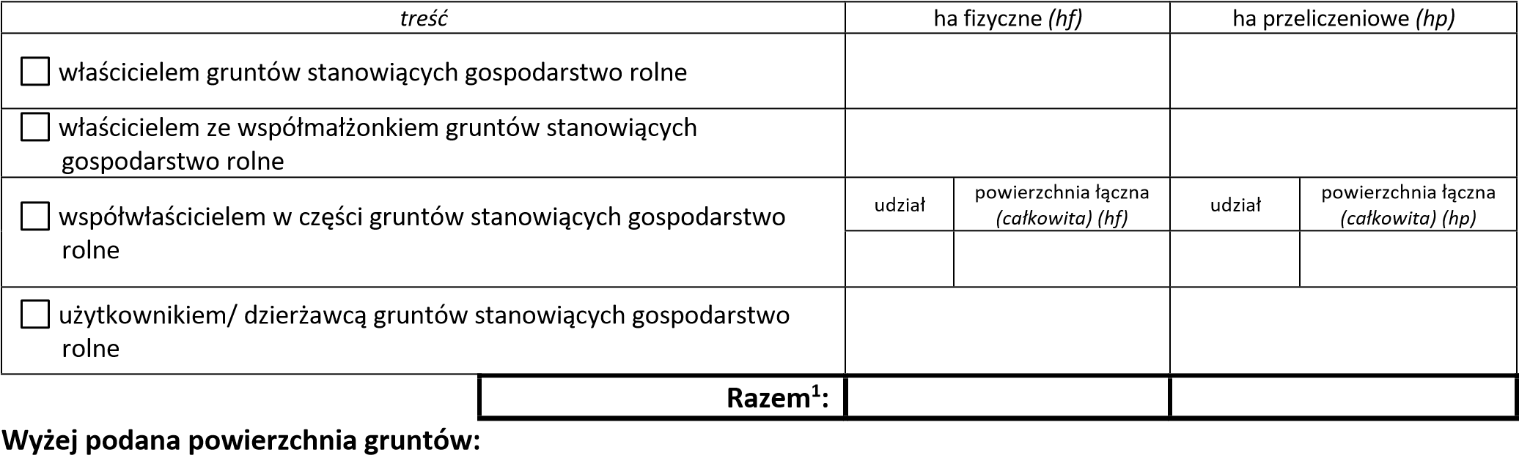  nie uległa zmianie w trakcie 20… roku,  uległa zmianie w trakcie 20… roku: (podać powód) …………………………….………………………….…………………………………………………                          (podać okresy i zmiany w ie lkości gos podars twa rolne go)                                                                                                                                                                     *niepotrzebne skreślić 